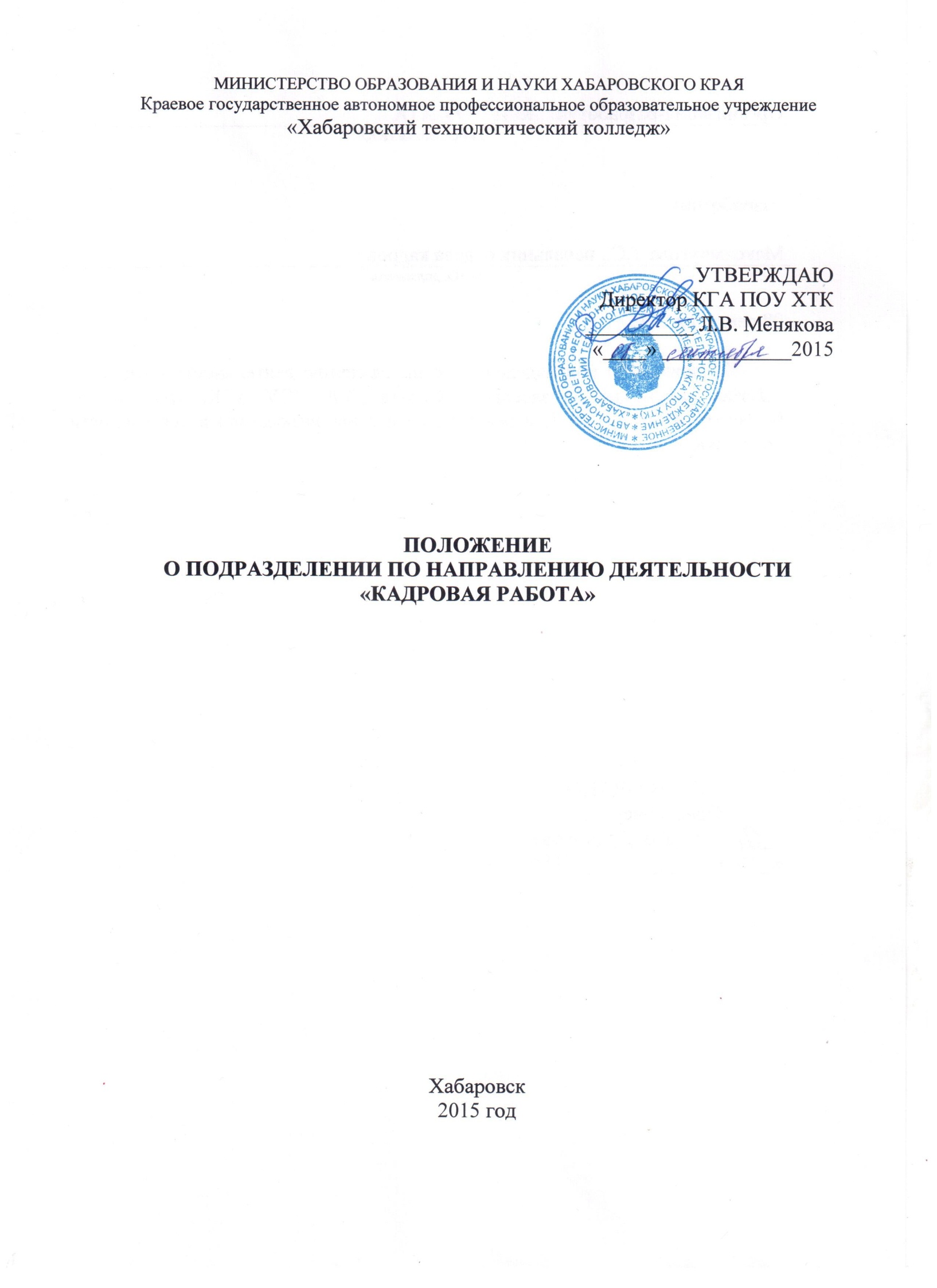 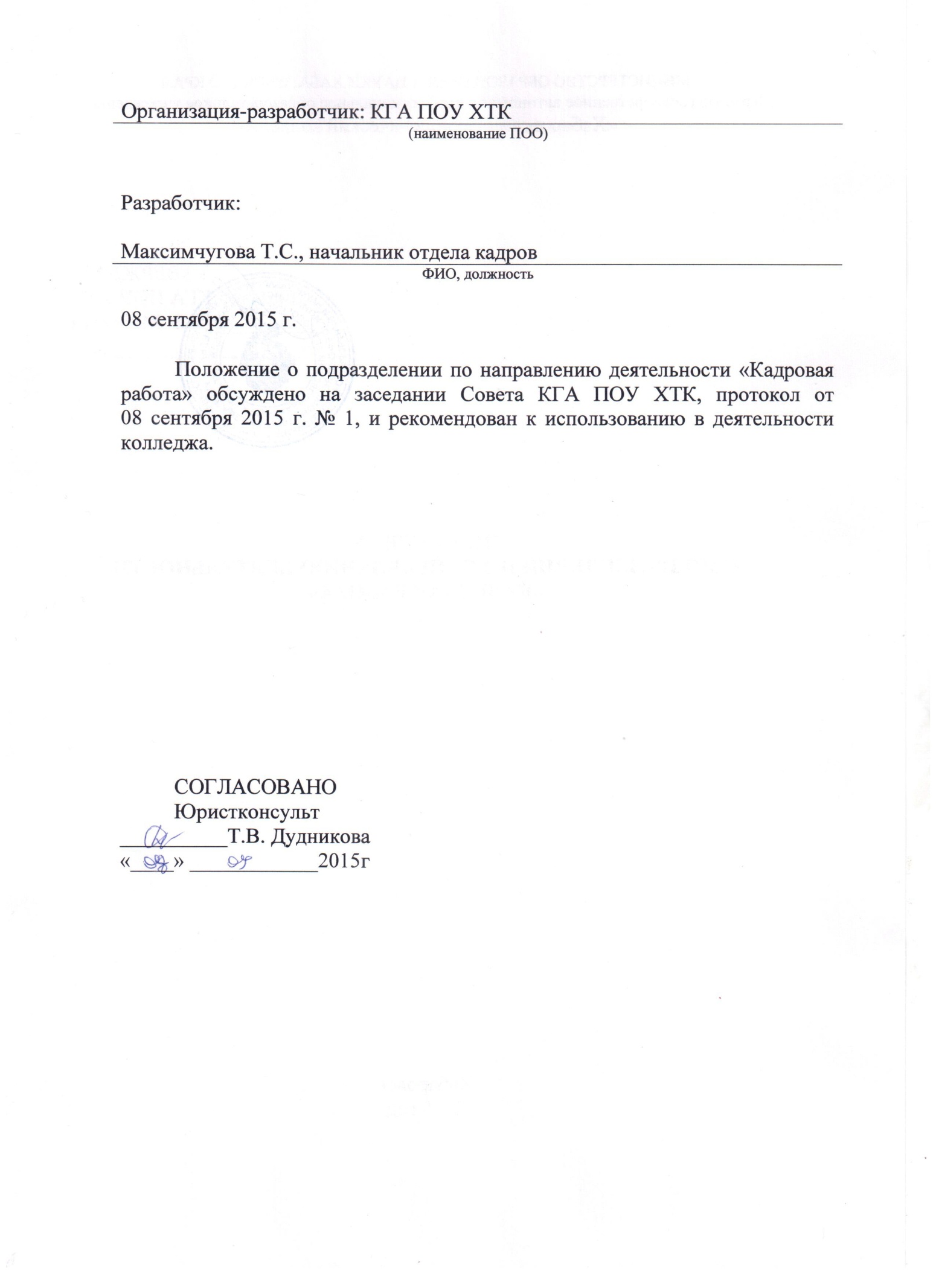 Общие положенияНастоящее Положение определяет основные задачи, функции, права и ответственность подразделения по направлению деятельности «Кадровая работа».Подразделение по направлению деятельности «Кадровая работа» (далее – Подразделение) в своей деятельности руководствуется трудовым законодательством Российской Федерации, Уставом колледжа, правилами и стандартами документационного обеспечения управления, иными нормативными правовыми и нормативно-методическими документами по вопросам кадровой работы, документационного обеспечения управления и архивного дела.Непосредственное руководство работой Подразделения осуществляет начальник отдела кадров, на должность которого принимается лицо, имеющее высшее профессиональное образование и стаж работы на руководящих должностях не менее 5 лет.ЗадачиОсновными задачами Подразделения являются:Подбор кадров.Оформление и учет кадров.Обеспечение прав, льгот и гарантий работников колледжа.Контроль за состоянием трудовой дисциплины в колледже.Осуществление работы по организационному и документационному обеспечению деятельности директора колледжа.Осуществление работы по ведению архивного дела в колледже.ФункцииДля решения поставленных задач Подразделение осуществляет следующие функции:Определяет текущую потребность в кадрах и источников ее удовлетворения на основе изучения рынка труда.Формирует и ведет банк данных о количественном и качественном составе кадров.Использует средств массовой информации для помещения объявлений об имеющихся вакансиях. Осуществляет прием, перевод и увольнение работников в соответствии с трудовым законодательством, положениями, инструкциями и приказами директора колледжа.Ведет учет личного состава работников.Выдает справки о настоящей и прошлой трудовой деятельности работников.Осуществляет прием, заполнение, хранение и выдачу трудовых книжек.Ведет установленную документации по кадрам.Оформляет документы для представления персонала к награждениям и поощрениям, дисциплинарной ответственности.Составляет график отпусков.Контролирует совместно с руководителями других подразделений состояние трудовой дисциплины работников. Осуществляет работу по организационному и документационному обеспечению деятельности директора колледжа.Осуществлять работу по ведению архивного дела в колледже, обеспечивать сохранность и использование документов архива.Права Подразделение для выполнения поставленных задач имеет право:Запрашивать и получать от структурных подразделений и работников колледжа документы, а также сведения, необходимые для выполнения возложенных на Подразделение функций.Привлекать с согласия директора колледжа руководителей подразделений и специалистов для подготовки проектов документов и осуществления иных мероприятий, связанных с организацией работы Подразделения.Участвовать в рассмотрении дел о нарушениях внутреннего трудового распорядка.Рекомендации Подразделения в пределах функций, предусмотренных настоящим Положением, являются обязательными к руководству и исполнению всеми подразделениями и работниками колледжа.ОтветственностьПодразделение несет ответственность:За качество и своевременность выполнения задач, возложенных на Подразделение, а также за полную реализацию прав, предоставленных Подразделению.За соблюдение требований трудового законодательства.За соблюдение нормативных правовых актов, положений, инструкций, других руководящих материалов и документов по ведению делопроизводства и архивного дела в организации.Взаимодействие Подразделение на уровне руководителей и исполнителей взаимодействует с другими подразделениями по вопросам своей компетенции на основе общих принципов служебного поведения.